Анализ работы ШМО учителей начальных классов 19-20 гМетодическая тема ШМО:«Совершенствование качества образования, обновление содержания ипедагогических технологий в условиях работы по ФГОС»Методическая тема начальной школы:Тема: Повышение эффективности качества образования в начальной школе в условиях реализации ФГОС нового поколения.Проблема: «Профессиональная компетентность педагога - ресурс реализации ФГОС нового поколения»Цель:Повышение качества образования младших школьников путем формирования профессиональной компетентности учителя начальных классов.Задачи:Продолжать теоретическую и практическую деятельность по освоению педагогами ФГОС НОО второго поколения.Построение системы поиска и поддержки мотивированных детей, а также их сопровождение в течение всего периода обучения в начальной школе (система поддержки мотивированных школьников и общая среда для проявления и развития способностей каждого ребенка, стимулирования и выявления достижения детей)Создание новых условий для самообразования учителей и творческой работы коллектива. Совершенствовать формы работы с одаренными учащимися;Совершенствовать формы и методы работы со слабоуспевающими детьми.Осуществлять психолого-педагогическую поддержку слабоуспевающих учащихся;Продолжить просветительскую работу с родителями по вопросам обучения и воспитания, систематически знакомить их с результатами обучения и достижениями учащихся, разработать тематику классных собраний на основе родительского запроса.Создать условия для реализации творческого потенциала педагогов, поддерживать и стимулировать инициативу учителей, развивать и совершенствовать различные формы методической деятельности.Создание условий для овладения учителями начальной школы техникой исследовательского поиска и проектной деятельностью.Продолжить работу по реализации принципа индивидуального личностно-ориентированного подхода, опираясь на результаты психолого-педагогических исследований.Продолжить работу над преемственностью -детсад-начальная школа-средняя школаПрименять мониторинговую систему отслеживания успешности обучения каждого ребенка, его роста .Сохранить у детей желание учиться дальше и сформировать у них основы умения учиться (через ситуацию успеха, портфолио).    Продолжить работу по совершенствованию педагогического мастерства учителей, их профессионального уровня посредством:Выступления на методических советах;Выступления на педагогических советах;Работы по теме самообразования;Творческими отчетами;Публикациями  на сайтах;Открытыми уроками на ШМО;Открытыми уроками для учителей-предметников;Проведением предметных недель;Обучением на курсах повышения квалификации;Участием в конкурсах педагогического мастерстваПовышение квалификацииВнедрением в учебный процесс инновационных технологийОжидаемые результаты работы:- рост качества знаний обучающихся;-овладение учителями МО системой преподавания предметов в соответствии с новым ФГОС;-создание условий в процессе обучения для формирования у обучающихся ключевых компетентностей. Всем членам МО продолжить работу по самообразованию и повышению квалификационного уровня, расширять сотрудничество с целью поиска новых форм работы, обмена опытом и повышения методического уровня работы МО.Тематика заседаний методического объединения учителей начальных классов.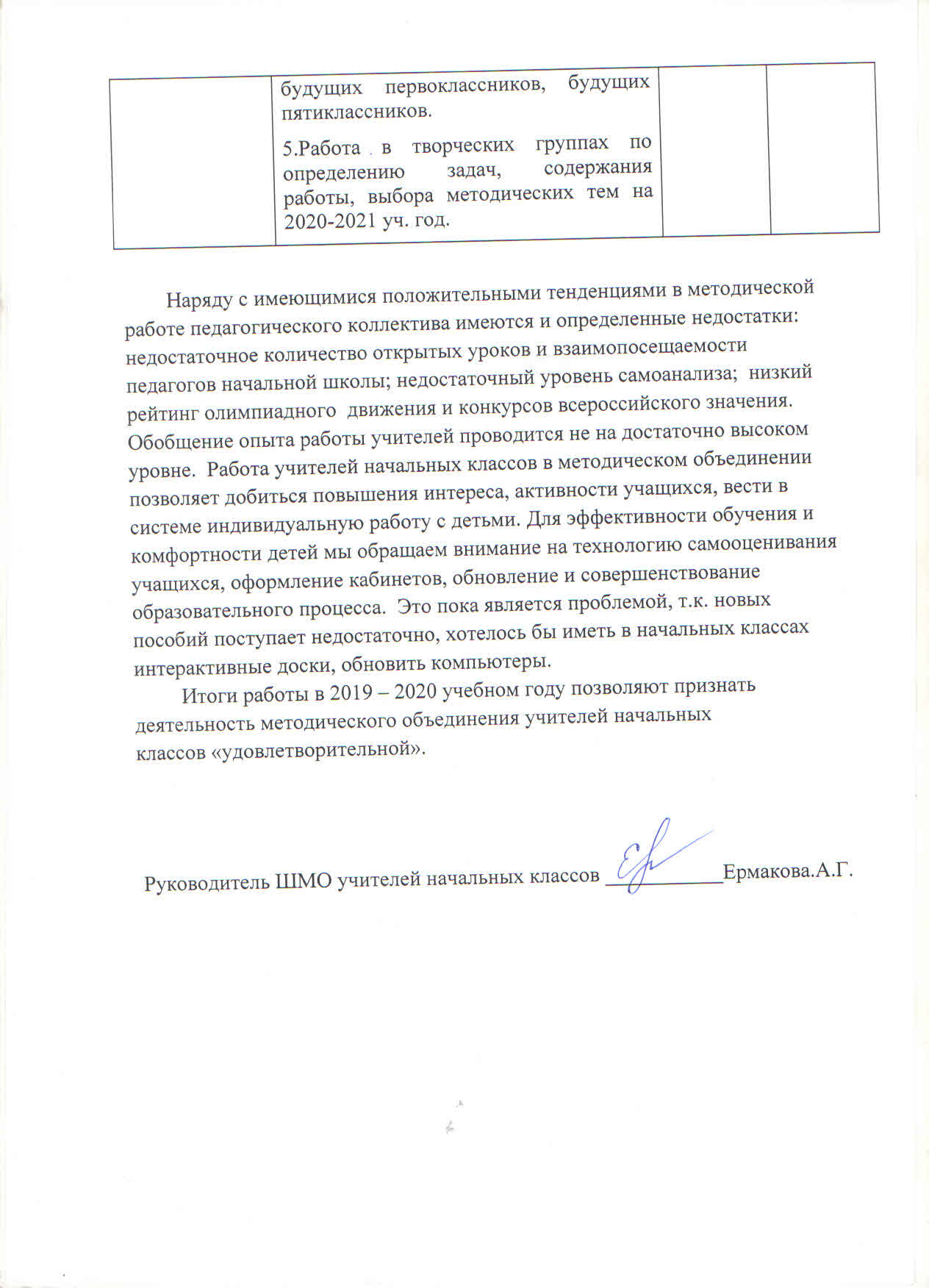 ТемазаседанияТемы для обсужденияСрокипроведенияОтветственныеЗАСЕДАНИЕ №1Организационное заседание. Подготовка к новому учебному году.Анализ работы ШМО за 2018-2019 учебный год и ознакомление с планом работы школьного методического объединения учителей начальной школы на 2019-2020 учебный годНовые Методические рекомендации САНПИН -МР 3.1/2.4.0178/1-20 «Рекомендации по организации работы образовательных организаций в условиях сохранения рисков распространения COVID-19»Утверждение плана работы ШМО учителей начальной школы на 2019-2020 учебный годРассмотрение рабочих программ по ФГОС для учащихся 1- 4 классов учителей начальной школы на 2019-2020 учебный год.Рассмотрение рабочих программ внеурочной деятельности для учащихся 1-4 классов на 2019-2020 учебный годРассмотрение рабочих программ для учащихся 1-4 классов с ОВЗ и находящихся на домашнем обучении на 2019-2020 учебный год.Выработка единства требований в обучении: соблюдение и выполнение единого орфографического режима; соблюдение норм оценок; дозировка классной и домашней работы, дифференцированный подход к домашнему заданию; нормирование количества контрольных работ.Соблюдение единого орфографического режима при оформлении школьной и ученической документации.Своевременность ведения электронного журнала.Корректировка и утверждение тем самообразования учителей.Об обеспечении учебниками и рабочими тетрадями учащихся начальной школы на 2019-2020 г. Краткий обзор новинок методической литературы. Учебно- методическое обеспечение на новый учебный год.Подготовка к Всероссийским проверочным работамАвгустРуководитель ШМО Учителя начальных классовЗам. директора по УВР Зам.директора по ВРРуководитель ШМО Заместитель директора по УВР ТЕКУЩАЯ РАБОТА1. Изучение нормативных документов, учебных программ, качественное составление календарно-тематических планов и использование информации в практике.Выявление и индивидуальная работа с детьми «группы риска»Готовность социальных паспортовМониторинг социального и национального состава школыОб организации бесплатного горячего питания учащихся2 Проведение стартовой диагностики для обучающихся 1-4 классовВходной контроль по русскому языку и математикеВходные к/работы;Проверка техники чтенияУтверждение графика контрольных работ на 2019-2020 учебный годСоставление и проведение входных контрольных работ по математике и русскому языку (1 – 4 классы), проверка входной техники чтения (2 – 4 классы).Инструктаж о порядке оформления и ведения тетрадей, о требованиях к оформлению классного электронного журналаЕдиный орфографический режим.Проверка знаний учащихся на начало учебного года:Изучение оборудования, используемого при изучении отдельных предметов (мультимедийные обучающие программы, электронные библиотеки и базы данных, и т.д.)3 Организация оздоровительных режимных моментов в учебном и воспитательном процессах:гимнастика до занятий;дыхательная гимнастика ;ежеурочное проветриваниепрофилактика различных заболеванийорганизация досуга учащихсяОрганизация поведения уч-ся на переменах, предупреждение травматизмаОрганизация мероприятий по профилактике простудных заболеваний4. Подготовка и участие учащихся в школьном и муниципальном этапе всероссийской олимпиады школьников5. Подведение итогов 1 четверти. Сдача отчетов по результатам I четверти.8.Составление списков слабоуспевающих детей и плана работы с ними.Сентябрь-октябрь-ноябрьРуководитель ШМО Учителя начальных классовЗаместитель директора по УВР Заместитель директора по УВР Учителя начальных классовУчителя начальных классовЗАСЕДАНИЕ №2 Принцип преемственности начального и основного звеньев обученияКонтрольные работы, замеры скорости письма, вычислительных навыков, техники чтения, в целях проверкизнаний, умений и навыков учащихся.Адаптация обучающихся 1--х классовАнализ формирования предметных результатов по русскому языку во 2-4 классахСоставление плана работы с одаренными детьми.Подготовка и участие в классных предметных олимпиадахПодготовка и участие во Всероссийской олимпиаде по различным предметамПодготовка к международной олимпиаде «Русский медвежонок»Формирование здорового образа жизни и воспитание культуры здоровья у учащихся.Создание условий для формирования у учащихся положительных эмоций по отношению к учебной деятельностиФормирование коммуникативной компетенции младших школьников на уроках и во внеурочное времяПсихологическая готовность первоклассников к обучению в школе в условиях ФГОС НОО.Результаты адаптации первоклассникова) «Принцип преемственности начального и основного звеньев обучения».Единый орфографический режим в начальной школе по ФГОСНормы оценок в начальной школе в соответствии с ФГОСУсловия формирования устойчивой учебной мотивации и готовность к переходу на вторую ступень обучения.Октябрь -ноябрьЗаместитель директора по УВРУчителя начальных классовРуководитель ШМО Учителя начальных классовУчителя начальных классовТЕКУЩАЯ РАБОТА1. Анализ формирования предметных результатов по математике во 2-4 классах2. Предупреждение перегрузки учащихся 2-4-х классов домашними заданиями (объем и содержание д/з)3. Итоги и анализ контрольных работ по математике и русскому языку за первое полугодие.4. Работа с одаренными детьми и учащимися с повышенными учебными способностями.5.Особые образовательные потребности детей с нарушениями речи ,пути их преодоления в процессе инклюзииНоябрь-декабрьЗаместитель директора по УВР Руководитель ШМО Учителя начальных классовЗаседание №3Тема : Использование ИКТ технологий в деятельности учителя начальных классов для повышения эффективности урока1.Итоги второй четвертиКонтроль состояния тетрадей для контрольных работ по русскому языку и математикеФормирование УУД на уроках в 1-4 классахАнализ ведения электронных журналов, журналов внеурочной деятельности и обучения на домуИспользование ИКТ технологий в деятельности учителя начальных классов для повышения эффективности урока.Программы Microsoft Office Power Point, GOOGL ТЕСТ и использование электронных презентаций на уроках в начальной школеИспользование ИКТ технологий в деятельности учителя начальных классов для повышения эффективности урока и как средство активизации учебной деятельности младших школьников.Предупреждение ошибок на пропуск, замену, искажение букв в начальной школе с применением информационных технологий.Использование информационных технологий на уроках ОРКСЯНВАРЬ..Заместитель директора по УВРУЧИТЕЛЯ НАЧАЛЬНОЙ ШКОЛЫТЕКУЩАЯ РАБОТА1.Анализ и контрольКонтроль состояния тетрадей для контрольных работ по русскому языку и математике 2-4 классыАнализ формирования предметных результатов по математике и русскому языку в 1 классахАнализ формирования предметных результатов по русскому языку во 2-4 классахАнализ формирования предметных результатов по математике во 2-4 классахАнализ формирования предметных результатов по русскому языку в 1 классахАнализ формирования предметных результатов по математике и русскому языку в 1,4 классах2.. Предметная неделя начальной школы. Обсуждение плана работыПодготовка к проведению методической недели.Подготовка и проведение школьных олимпиадУчастие в районных предметных олимпиадах.3. Анализ работы учителей начальной школы с одаренными учащимися4.. Проведение мероприятий, направленных на воспитание духовно-нравственных ценностей.Январь-февраль-мартЗам. директора: Руководитель ШМО Учителя начальных классовЗаседание №4Тема : «ТЕХНОЛОГИИ УЧЕБНОЙ ДЕЯТЕЛЬНОСТИ СОЗДАЮЩИЕ СИТУАЦИЮ «УСПЕХА»ДЛЯ УЧАЩЕГОСЯ ».1.Подготовка к всероссийским итоговым проверочным работам обучающихся 4 классов в условиях реализации ФГОС НОО2. Анализ формирования предметных результатов по математике и русскому языку во 2-4 классахАнализ ведения электронных журналов, журналов внеурочной деятельности и обучения на домуАнализ состояния рабочих тетрадей по русскому языку и математике3. Технологии учебной деятельности создающие ситуацию «успеха» для учащегосяСоздание ситуации успеха в учебной деятельности младших школьниковПроектная деятельность младших школьников, как фактор успешности воспитания и обучения4..Контроль проведения учебных занятий в виде игр, развивающих упражнений, экскурсий.5.Соблюдение режима дня.6.Преемственность в обучении в 5 классах.МАРТАПРЕЛЬзаместитель директора учителя начальных классовЗАСЕДАНИЕ №5Результаты деятельности педагогического коллектива начальной школы по совершенствованию образовательного процессаРезультаты деятельности педагогического коллектива начальной школы по совершенствованию образовательного процесса1. Всероссийские итоговые проверочные работы обучающихся 4 классов как метод контроля в условиях реализации ФГОС НООАнализ формирования предметных результатов по математике и русскому языку в 1,4 классах2. Анализ работы учителей начальной школы с одаренными учащимися .Обмен опытом учителей по вопросу:Педагогическая диагностика успешности обучения младших школьников.Содержание и анализ работы с портфолио .Участие в профессиональных и творческих конкурсах, публикации на сайтах.4.Обмен опытом.Интеграция уроков математики и внеурочной деятельности «Умники и умницы» . Дистанционная и очная формы обучения в начальной школе в условиях инклюзивного образованияМАЙзамдиректора руководитель ШМОУчителя нач.кл.ТЕКУЩАЯ РАБОТА1.Проведение и анализ итоговых контрольных работ.2. Проверка и анализ техники чтения.3.Взаимопосещение уроков учителей среднего звена и учителей 4-х классов.4.Подготовка и проведение родительского собрания для родителей будущих первоклассников, будущих пятиклассников.5.Работа в творческих группах по определению задач, содержания работы, выбора методических тем на 2020-2021 уч. год.МАЙУчителя нач.кл.